č. smlouvy Klienta: ZAK 21-0051.2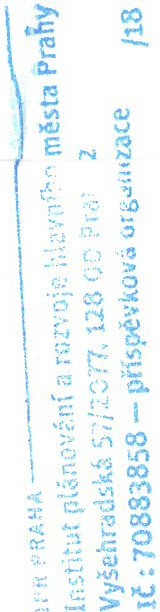 č. smlouvy Banky: Smlouva o běžném úču č. Xxx Níže uvedeného dne, měsíce a roku uzavřeliInstitut plánování a rozvoje hlavního města Prahy, příspěvková  organizacezastoupený: Mgr. Ondřejem Boháčem, ředitelem sídlo: Vyšehradská 57, 128 00 Praha 2zapsaný: v obchodním rejstříku vedeném Městským soudem v Praze, oddíl Pr, vložka 63 IČO: 70883858DIČ: CZ70883858bankovní spojení: xxx číslo účtu: xxxplátce DPH(dále jen „Klient")aUniCredit Bank Czech Republic and Slovakia  a.s.,sídlo: Želetavská  1525/1, 140 92 Praha4zapsaná: v obchodním rejstříku vedeném Městským soudem v Praze, oddíl B, vložka 3608 IČO: 64948242(dále jen „Banka")(Klient a Banka společně dále jen „smluvní strany")dle ustanovení§ 1746 odst. 2 zákona č. 89/2012 Sb., občanský zákoník, ve znění pozdějších předpisů (dále jen „občanský zákoník") tutosmlouvu o vypořádání  závazků(dále jen „smlouva")I. Popis skutkového  stavuSmluvní strany dne 26.1.2021 uzavřely smlouvu o běžném účtu č. xxx  č. smlouvy  klienta  ZAK  21-0051.2,  jejímž předmětem  bylo vedení účtu pro FKSP č. xxx (dále  jen,,původně sjednaná smlouva").Klient je povinným  subjektem  pro uveřejňování  v  registru  smluv dle §  2 odst.  1 písm. h) zákona      č. 340/2015  Sb.  o  zvláštních  podmínkách  účinnosti  některých  smluv,  uveřejňování  těchto  smluv   a o registru smluv, ve znění pozdějších předpisů (dále jen „registr smluv").Smluvní strany shodně konstatují, že do okamžiku sjednání této smlouvy  nedošlo  k uveřejnění  původně sjednané smlouvy v registru smluv, a že jsou si vědomy právních následků s tím   spojených.č. smlouvy Klienta: ZAK 21-0051.2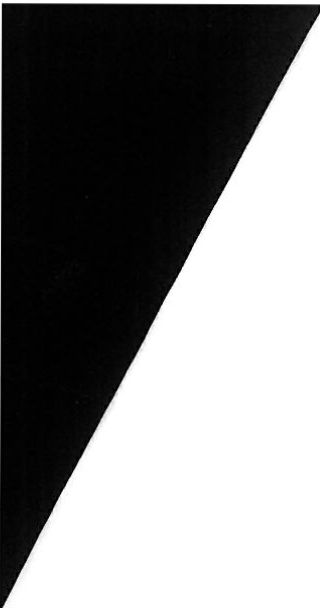 č. smlouvy Banky: Smlouva o běžném úču č. xxxV zájmu úpravy vzájemných práv a povinností vyplývajících z původně sjednané smlouvy, s ohledem na skutečnost, že obě strany jednaly s vědomím  její závaznosti a v souladu  s jejím obsahem plnily, co  si vzájemně ujednaly, a ve snaze napravit závadný stav vzniklý v důsledku neuveřejnění původně sjednané smlouvy v registru smluv, sjednávají smluvní strany tuto smlouvu ve znění, jak je dále uvedeno.li.  Práva a závazky smluvních stranSmluvní strany si tímto ujednáním vzájemně stvrzují, že obsah vzájemných práv a povinností, který touto smlouvou nově sjednávají, je zcela a beze zbytku vyjádřen textem původně sjednané smlouvy, která tvoří pro tyto účely přílohu č.1 této smlouvy a je její nedílnou součástí.Smluvní strany prohlašují , že veškerá vzájemně poskytnutá plnění na základě původně sjednané smlouvy považují za plnění dle této smlouvy a že v souvislosti se vzájemně poskytnutým plněním nebudou vzájemně vznášet vůči druhé smluvní straně nároky z titulu bezdůvodného  obohacení.Smluvní strany prohlašují , že veškerá budoucí plnění z této smlouvy , která mají být od okamžiku jejího uveřejnění  v registru  smluv  plněna  v  souladu  s  obsahem  vzájemných  závazků  vyjádřených v příloze této smlouvy, budou plněna podle sjednaných  podmínek.Klient se tímto zavazuje druhé smluvní straně k neprodlenému uveřejnění této smlouvy a  její  kompletní  přílohy v registru smluv v souladu se zákonem o registru smluv.III. Závěrečná ustan,o, eníTato smlouva nabývá platnosti dnem jejího podpisu oběma smluvními stranami  a účinnosti  dnem jejího uveřejnění v registru smluv.Plnění předmětu této smlouvy v době mezi podpisem  a před nabytím účinnosti této smlouvy , tedy  před uveřejněním v registru  smluv, se  považuje  za  plnění podle  této  smlouvy  a  práva  a povinnosti z něj vzniklé se řídí touto smlouvou.Zástupci smluvních stran prohlašují, že jsou oprávněni k zastupování smluvních  stran.Tato smlouva  je  vyhotovena  ve  dvou  stejnopisech ,  každý  s  hodnotou  originálu,  přičemž  každá  ze smluvních stran obdrží jeden stejnopis.Tato smlouva se řídí právem České republiky , zejména občanským zákoníkem.Smluvní strany prohlašují, že si smlouvu, včetně jejích příloh, pečlivě přečetly, všem ustanovením smlouvy rozumí,  že nebyla  uzavřena  v  tísni  ani  za  jinak  jednostranně  nevýhodných  podmínek.  Na důkaz svého souhlasu učiněného vážně a svobodně smlouvu  podepisují.č. smlouvy Klienta: ZAK 21-0051.2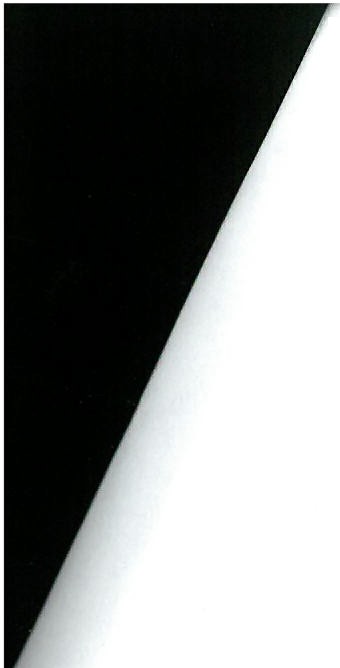 č. smlouvy Banky: Smlouva o běžném úču č.  xxxPřílohy:Příloha č. 1 - Smlouva o běžném účtu č. xxx, č. smlouvy Klienta ZAK 21-0051.2UniCredit Bank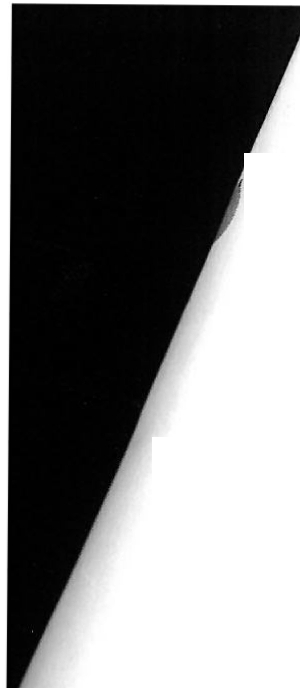 @	r1 / 21111111111111111111111111111111111111111111111111111111111111111111111111111111111UCB91990000035778E584100SMLOUVA O BĚŽNÉM ÚČTUmezi UniCredit Bank Czech Republic and Slovakia, a.s., se sídlem Želetavská 1525/1, 140 92 Praha 4, IČ: 64948242, zapsanou v obchodním rejstříku, vedeném Městským soudem v Praze, v oddíle B, vložce 3608 (dále jen Banka) a níže uvedeným majitelem účtů (dále též Klient)Obchodní firma / název dle OR Právní forma:IČO:Zapsaná v OR vedeným: Sídlo:Telefon: Fax:E-mail:Tuzemec I cizozemec:Způsob jednání:Institut plánování a rozvoje hlavního města  Prahypříspěvková organizace70883858Městským soudem v Praze, oddíl Pr, sp. zn. 63 Vyšehradská 2077/57, Praha 2, 12800, Česká republika xxxxxxpodatelna@ipr.praha.eu tuzemecobchoduji na vlastni účetBankovní poradce:-  -   xxx  -    -    -  --    -   -dále jen .Majitel účtu" nebo  „Klient".Banka a Majitel účtu/Klient  dále společně jen „smluvní  strany" se dohodli, že Banka zřídí pro KlientaČíslo úč tu: Kód banky Měna účtuZpůsob předávání výpisů : Frekvence vyhotovování výpisů : Jazyk  výpisů z účtuZpůsob předávání ostatní korespondence: Korespondenční  adresa:xxxCZKelektronci ky prostřednictvím přímeho bankovnictví denníčeskypoštoushodná s adresou sídlaBanka si vyhrazuje právo v odůvodněných případech po předchozím písemném oznámeni klientovi změnit číslo účtu. Banka si vyhrazuje právo odeslat na výše uvedenou adresu neodkladná   sdělení.Výpis z účtu je vytvořen , pokud během zvoleného období pro zasílání výpisů došlo k pohybu na účtu. Kreditní zůstatek účtu není  úročen.Banka je oprávněna klientovi písemně nebo prostřednictvímproduktu přímého bankovnictví navrhnout změnu úročení kreditního zůstatku účtu a to nejpozději jeden měsíc před zamýšleným datem účinnosti. Klient je oprávněn navrhovanou změnu nejpozději jeden den před její účinností písemně odmítnout. V takovém případě tato dohoda o výši úročení dnem odmítnutí zaniká a úročení se řídí dle Produktových obchodních podmínek pro účty a platební styk UniCredit Bank Czech Republic and Slovakia, a.s..Jiná ujednáni: - - -Běžným účtem pro právnické osoby se rozumí účet ve smyslu ustanoveni § 2662 a násl. občanského zákoníku. který slouží k podnikatelským  účelům.Vklady vedené Bankou jsou pojištěny u Garančního systému finančn ího trhu (Fondu pojištění vkladů) ve smyslu příslušných ustanovení zákona č. 21/1992 Sb. o bankách, v platném znění. Výjimky u určitých vkladů jsou uvedeny na internetových stránkách Garančníh o systému finančního trhu. O tom, zda jsou určité produkty pojištěny, či nikoliv, Banka infonnuje klienty na požádání. Pokud vklad podléhá ochraně poskytované systémem pojištěni pohledávek z vkladů, Banka tuto skutečnost potvrdí také na výpisu z účtu nebo v obdobném dokumentu. Nebude-li vklad k dispozici z důvodu neschopnosti Banky dostát svým finančn ím závazkům, vyplatí Garanční systém finančního trhu (Fond pojištění vkladů) klientům náhradu za vklady do výše stanoveného limitu. Výplata náhrad se provede v měně státu, v němž se nachází daný účet. a činí nejvýše částku odpovídající 100.000 EUR na klienta. V případě účtů s více spolumajiteli se podíl každého klienta započítává do jeho limitu 100.000 EUR samostatně. V některých případech stanovených zákonem o bankách jsou vklady chráněny i nad hranicí částky odpovídající 100.000 EUR, ale nejvýše do částky  odpovídaJící 200 000 EUR. Výplata náhrady  vkladů  doliIIIIllliliIlililiI IllllliIliIIllli1111111111111111UníCredit Bank Czech Republic and Siovakia, a. s., Sídlo/Registered Office: Želetavská 1525/1, 140 92 Praha 4, Obchodní rejstřík /Commercial Regisler: Městský soud v Praze, oddíl B, vložk a 3608 . IČ/ldentification number: 64948242 , směrový kód banky/Bank code: 2700, www.unicreditbank.cz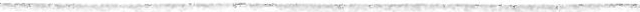 UniCredit Bank"""'	.......t5  ·limitu pojištění bude zahájena nejpozději do 7 pracovních  dni od rozhodného  dne. tj.  dne  , kdy  česká   národní banka	s: e neschopnosti  Banky  dostát závazkům  vůči oprávněným  osobám  za zákonných  a  smluvních podmínek. Další  inform.   ;l?i   .:; www.fpv.cz nebo přímo u Garančního systému finančního  trhu (Fondu pojištění vkladů), Týn  639, 110 00   Praha 1.	-	§Nedílnou součástí této smlouvy jsou Obecné obchodní podmínky UniCredit Bank Czech Republic and Slovakia , a.s. (d\ áJ   j  n\    o becné obchodní podmín ky"}. Produktové obchodní podmínky pro účty a platební styk UniCredit Bank Czech Republic and Slo;v .._,ki , ?°.s. (dále jen „Produktové podmínky pro účty a platební styk") a Sazebník odměn za poskyto-.,ání  bankovních  služeb UniCre;di,  JlOl  Czech Republic and Slovakia, a.s. (dále jen „Sazebník")	1....   -      ;'ti  O')CC:  ::J   ":!Majitel účtu si je tedy vědom, že vztahy vzniklé z této smlouvy nebo v souvislosti s ní, které nejsou touto smlouvou výsl oi:n:ě: tl pr aveny,  se řídí Obecnými obchodními podmínkami a Produktovými podmínkami pro účty a platební styk , a že výše odměn, poplatKw "a dalš ích plateb  , které je Majitel účtu povinen h.radit v souvislosti s touto smlouvou , je stanovena v Sazebníku, není-li dohodnuto  jinak.Majitel účtu potvrzuje , že obdržel Obecné obchodní podmínky, Produktové podmínky pro účty a platební styk a Sazebn ík, vše platné ke  dni podpisu smlouvy, a že s nimi souhlasí, zavazuje  se je dodržovat  a případně zabezpečit  jejich dodržováni  jim zmocněnými  osobam i.MaJitel účtu výslovně přijímá oprávnění Banky Obecné obchodní podmínky i Sazebník jednostranně měnit za podmínek a postupem stanoveným pro tento účel v článcích 3 a 8.3 Obecných obchodních podmínek ; Majitel účtu současně výslovně přijímá úpravu obsaženou  v následujících článcích Obecných obchodních podmíne k: 1.1 - vztahy podřízené Obecným obchodním podm ínkám. 2.2 - omezení rozsahu poskytovaných služeb, 6.3 - oprávněni Banky odmítnout požadavek klienta , 7.2 - oprávnění Banky postoupit pohledávku nebo smlouvu na třetí osobu), 7.3 - zákaz postoupení klientem , 7.5 -výpověď smlouvy a její důsledky , 7.6 - odstoupení od smlouvy a jeho důsledky , 9 - Úhrada pohledávek Banky , započtení a promlčeni, 12.1 - omezení odpovědnosti Banky, 12 .10 - omezení provozu Banky,  13 .6 - doručení písemné zásilky a 14 - Rozhodné právo, soudní místo a finanční   arbitr. 	     M..§j!te l účtu výslo vně gřijimá_QQrávo.ění Ban.!s,1 P rodu k101Lé...p_o..dm.io.ky_p.m „.úč.ty_a _pla !ebnLs  ty.k i...podm ín.ky..této „smlo.uv.u„jed J"10str a+in ě--mě A-il- - -- - -    ZE\  podmínek  a  postupem  stanoveným  pro  tento  účel  v  článcích  2.1  a  2.2  Produktových  podmínek  pro  účty  a  platební  styk; Majitel  účtu současné  výslovně  přijímá  úpravu  obsaženou  v  následujících  článcích  Produktových  podmínek  pro  účty  a  platební  styk:  3.1O -    změnačísla  účtu  Bankou, 7.6 -stanoveni  výše  úrokové  sazby, 8.1  -   odepisováni  peněžních  prostředků  bez  příkazu  klienta, 8.4  -   ověření p říkazu, 9.2 - nedoručitelná koresponden ce, 13. 4 -  lhůty platebního styku, 13.11 -  prováděni platebních příkazů, 13.12 -  po řadí plateb při nedostatku peněžních  prostředků,  15.2 -   omezení  odpovědnosti  Banky  za provedení  příkazu. 15.3  - omezeni  odpovědnosti Banky v zahraničním platebním styku. 16 .9 -  informová n í o nesprávné konfirmaci a 16.14 -  opakování termínovaného  vkladu.Majitel účtu se zavazuje zaplatit Bance za vedení běžného účtu a za každou další službu poskytnutou mu Bankou v souvislosti s touto smlouvou bezodkladně po jeJim poskytnutí odměnu, poplatek nebo jinou pla1bu stanovenou pro takovou službu v Sazebníku, není-li dohodnuto jinak.Změny identifikačních údajů týkajících se Majitele účtu uvedených v záhlaví smlouvy nebo změny identifikačních údajů zmocněných osob uvedených na podpisovém vzoru, Majitel účtu/zmocněné osoby oznamují Bance písemně prostřednictvím stanoveného for muláře.Jiné osoby než osoby uvedené v podpisovém vzoru jsou oprávněny nakládat  s peněžními prostředky  na účtu jen na  základě písemné plné moci udělené  jim majitelem účtu.Vzhledem  k tomu, že  tato  smlouva  musí  být  v souladu  se zákonem  č. 340/2015  Sb.. (dále  jen „Zákon o registru smluv") uveřejněna   v registru smluv , Klient se zavazuje, že neprodleně po uzavřeni této smlouvy zajistí její uveřejněni včetně- příslušných obchodních podmínek. Vyloučí-li Klient určité informace z uveřejněni , je povinen Banku o provedení jejich znečitelněni v elektronickém obrazu textového  obsahu smlouvy  zaslaném  správci registru  smluv  informovat  Běžný  účet bude  zřízen až  den poté. co se Banka  dozví, že   k řádnému uveřejnění této smlouvy  došlo . nedohodne-li  se Banka  s Klientem jinak.Smlouva je sepsána ve dvou vyhotoveních v českém jazyce; každá smluvní strana obdrží po jednom vyhotovení smlouvy opatřeném podpisy  obou smluvních stran.Smlouva nabývá platnosti dnem jejího podpisu  posledn í smluvní stranou a účinnosti dnem jejího uveřejněni  v registru smluv v soulad u  se Zákonem o registru smluv .Účet zřízen ke dni	Jméno (tiskacím)  a podpis  majitele účtuInstitut plánování a rozvoje hlavního  města  PrahyMísto, datum podpisu	1111111111111111111111111111111111111111111111111111Uni Credit Bank Czech Republic and Slovakia a. s„ Sidlo/Registered  Office : Želetavská 152511, 140 92 Praha 4, Obchodní rejstřík  /Commercial  Regis ter: Městský  soud v Praze, oddil B, vložka  3608. IČlldentification number: 64948242.  směrový kód banky/Bank  code: 2700. Y!          .!;n icreditbank.cz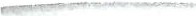 